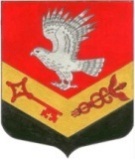 МУНИЦИПАЛЬНОЕ ОБРАЗОВАНИЕ«ЗАНЕВСКОЕ ГОРОДСКОЕ ПОСЕЛЕНИЕ»ВСЕВОЛОЖСКОГО МУНИЦИПАЛЬНОГО РАЙОНАЛЕНИНГРАДСКОЙ ОБЛАСТИСОВЕТ ДЕПУТАТОВ ТРЕТЬЕГО СОЗЫВАРЕШЕНИЕ30.01.2018 года                                                                                                  № 02  гп. Янино-1Об утверждении Положения об инициативной комиссии на территории  городского поселка Янино-1В соответствии с Федеральным законом от 06.10.2003 № 131-ФЗ «Об общих принципах организации местного самоуправления в Российской Федерации», областным законом Ленинградской области от 15.01.2018 № 3-оз «О содействии участию населения в осуществлении местного самоуправления в иных формах на территориях административных центров муниципальных образований Ленинградской области», уставом муниципального образования, совет депутатов принял РЕШЕНИЕ:Утвердить Положение об инициативной комиссии на территории  городского поселка Янино-1 Всеволожского муниципального  района Ленинградской области (далее - территория административного центра) согласно приложению  1. Установить границы территории административного центра, на которой осуществляют свою деятельность инициативные комиссии согласно приложению  2.Утвердить Порядок выдвижения инициативных предложений и участия населения территории административного центра в их реализации, осуществления контроля реализации инициативных предложений согласно приложению  3.4. Администрации муниципального образования «Заневское городское поселение» Всеволожского муниципального района Ленинградской области (далее – администрация) в срок до 01.03.2018 года обеспечить проведение собраний (конференций) граждан по избранию инициативных комиссий и председателей инициативных комиссий в соответствии с утвержденным Положением об инициативной комиссии, а также собраний (конференций) граждан по отбору инициативных предложений граждан по решению вопросов местного значения.5. Признать утратившим силу решение совета депутатов МО «Заневское сельское поселение» от 18.08.2015 № 27 «Об утверждении Положения об общественных советах населенного пункта, части территории сельского населенного пункта, являющегося административным центром МО «Заневское сельское поселение».6. Опубликовать настоящее решение в официальных средствах массовой информации.7.Решение вступает в силу после дня его опубликования. 8. Контроль над исполнением данного решения возложить на постоянно действующую депутатскую комиссию по здравоохранению, социальной политике, физической культуре, спорту, культуре и молодежной политике. Глава муниципального образования			           	В.Е. Кондратьев  Приложение 1  к решениюот  30.01. 2018  № 02Положение об инициативной комиссии на территории  городского поселка Янино-1 Всеволожского муниципального  района Ленинградской областиОбщие положения1.1. Настоящее Положение об инициативной комиссии на территории административного центра (далее – Положение) разработано на основании Федерального закона от 06.10.2003 № 131-ФЗ «Об общих принципах организации местного самоуправления в Российской Федерации», областного закона Ленинградской области от 15.01.2018 № 3-оз «О содействии участию населения в осуществлении местного самоуправления в иных формах на территориях административных центров муниципальных образований Ленинградской области», Устава муниципального образования «Заневское городское поселение» Всеволожского муниципального  района Ленинградской области (далее - Устав).1.2. Основные термины и понятия:          территория административного центра – территория населенного пункта, являющегося административным центром муниципального образования или часть его территории, в границах которых население участвует в осуществлении местного самоуправления в иных формах путем выборов инициативных комиссий;          инициативная комиссия - представители населения, избранные на собрании (конференции) граждан территории административного центра;          инициативные предложения жителей территории административного центра  (далее – инициативные предложения) – предложение (предложения) населения  территории административного центра, направленные на развитие объектов общественной инфраструктуры муниципального образования, предназначенных для обеспечения жизнедеятельности населения территории административного центра, создаваемые и (или) используемые в рамках решения вопросов местного значения;           средства на поддержку муниципальных образований - субсидии, предоставляемые из областного бюджета Ленинградской области бюджетам муниципальных образований в целях содействия участию населения в осуществлении местного самоуправления в иных формах на территориях административных центров для софинансирования расходных обязательств, возникающих при осуществлении органами местного самоуправления муниципальных образований полномочий по решению вопросов местного значения, основанных на инициативных предложениях жителей территорий административных центров;           утрата доверия – поступление в администрацию муниципального образования предложений о досрочном прекращении полномочий инициативной комиссии, члена инициативной комиссии, подтвержденных подписями не менее 25% населения территории административного центра;  1.3. Инициативная комиссия является коллегиальным органом, представляет интересы населения, имеет право принимать от его имени решения, носящие рекомендательных характер. Инициативная комиссия избирается на собрании (конференции) граждан территории административного центра.1.4. В своей деятельности инициативная комиссия руководствуется Федеральными законами, законами Ленинградской области, Уставом, муниципальными правовыми актами, настоящим Положением.1.5. Инициативная комиссия работает на общественных началах и не является юридическим лицом, осуществляет самостоятельное делопроизводство. Инициативную комиссию возглавляет председатель.1.6. Инициативная комиссия ежегодно отчитывается о своей деятельности на собрании (конференции) граждан территории административного центра, назначение и проведение которого (которой) осуществляется администрацией муниципального образования в порядке, предусмотренном решением совета депутатов муниципального образования2. Порядок избрания инициативной комиссии2.1. Назначение и проведение собрания (конференции) граждан территории административного центра по вопросу избрания (переизбрания) инициативной комиссии осуществляется администрацией муниципального образования с обязательным участием уполномоченного представителя органа местного самоуправления.2.2. Члены инициативной комиссии избираются на собраниях (конференциях)  граждан на территории административного центра, проводимых в соответствии с областным законом и Уставом, на срок 3 года.2.3. Количество членов инициативной комиссии составляет от 3 до 7 человек.2.4. Собрание граждан по избранию (переизбранию) инициативной комиссии назначается постановлением администрации МО «Заневское городское поселение». Информация о месте и времени проведения собрания (конференции) граждан может доводиться до сведения населения любыми законными способами в течение 5 дней с даты их назначения.2.5.  Кандидатуры членов инициативной комиссии могут быть выдвинуты:населением территории административного центра;по предложению органа местного самоуправления муниципального образования;путем самовыдвижения.Голосование проводится открыто по каждой кандидатуре отдельно.2.6. Для ведения собрания (конференции) граждан избирается председатель и секретарь.2.7. Решение принимается простым большинством голосов от присутствующих на собрании граждан.2.8. Решения собрания (конференции) граждан оформляются протоколом, который подписывается председателем и секретарем собрания (приложение 1 к Положению).3. Досрочное прекращениеполномочий инициативной комиссии, члена инициативной комиссии3.1. Деятельность инициативной комиссии прекращается досрочно в следующих случаях: принятия решения о роспуске (самороспуске) в порядке, определенном решением совета депутатов муниципального образования; несоответствия требованиям части 4 статьи 3 областного закона;3.2. Деятельность члена инициативной комиссии, председателя досрочно прекращается в порядке, предусмотренном решением совета депутатов муниципального образования, по следующим основаниям:1) прекращение деятельности инициативной комиссии;2) сложение полномочий на основании личного заявления;3) в связи с ненадлежащим исполнением своих обязанностей;4) утрата доверия;5) переезд на постоянное место жительства за пределы территории административного центра, на которой осуществляется их деятельность;6) вступление в законную силу обвинительного приговора суда;7) признания судом недееспособным или ограниченно дееспособным;8) признания судом безвестно отсутствующим или объявления умершим;9) смерти;10) призыва на военную службу или направления на заменяющую ее альтернативную гражданскую службу.4. Деятельность членов инициативной комиссии прекращается досрочно при непосещении двух заседаний инициативной комиссии без уважительных причин. К уважительным причинам относятся болезнь, смерть родственника.5. Контроль за соответствием деятельности инициативной комиссии действующему законодательству, муниципальным правовым актам осуществляют органы местного самоуправления муниципального образования.6.  Досрочное переизбрание инициативной комиссии, членов и председателя инициативной комиссии осуществляется в порядке, предусмотренном для их избрания.4. Направления деятельности инициативной комиссии4.1. Деятельность инициативной комиссии и полномочия направлены на выборы приоритетных проектов на основе инициативных предложений населения административного центра, на взаимодействие с органами местного самоуправления муниципального образования по подготовке проектов, осуществления контроля их реализации.4.2. Основными задачами деятельности инициативной комиссии, председателя инициативной комиссии являются:содействие администрации в подготовке и проведении собраний (конференций) граждан территории административного центра для выдвижения и отбора инициативных предложений, информировании граждан о проведении собраний (конференций), а также определения вида вклада граждан в реализацию инициативных предложений;содействие в оформлении финансового, трудового, материально-технического участия граждан и юридических лиц в реализации инициативных предложений;          содействие в осуществлении фото- и (или) видеофиксации проведения собраний (конференций) граждан территории административного центра и заседаний инициативных комиссий или заседаний инициативных комиссий с участием населения территории административного центра, осуществленной с соблюдений положений статьи 152.1. Гражданского кодекса Российской Федерации;обеспечение подготовки документов для направления инициативных предложений в администрацию для отбора в целях включения инициативных предложений в муниципальную программу (подпрограмму);информирование граждан о ходе реализации инициативных предложений, включенных в муниципальную программу, на всех стадиях;участие в мониторинге качества выполняемых работ по реализации инициативных предложений, включенных в муниципальную программу (подпрограмму);участие в приемке работ и обеспечение сохранности результатов реализации инициативных предложений;информирование администрации о проблемных вопросах реализации инициативных предложений (нарушение сроков при выполнении работ, некачественное исполнение и др.);содействие в проведении массово-политических, хозяйственных мероприятиях; содействие в организации на добровольных началах участия населения в работах по благоустройству и озеленению территории административного центра, соблюдения общественного и санитарного порядка, приведения в надлежащее состояние вида жилых домов, гаражей, других хозяйственных построек, приусадебных участков и прилегающей к ним территории;содействие за соблюдением правил пожарной безопасности жилых домов и других объектов на территории административного центра, проведении инструктажа о первичной пожарной безопасности;информирование органов социальной защиты о гражданах, нуждающихся в помощи социальных работников престарелых одиноких граждан и инвалидам в сборе необходимых справок, доставке лекарств.5. Полномочия инициативной комиссии, председателяПри осуществлении своей деятельности председатель инициативной комиссии, инициативная комиссия обладают следующими полномочиями:5.1. в сфере взаимодействия с органами местного самоуправления, государственными органами, предприятиями и организациями:5.1.1. представлять интересы граждан, проживающих на территории осуществления деятельности инициативной комиссии (далее – на подведомственной территории);5.1.2. доводить до сведения граждан информацию об изменениях в законодательстве, муниципальных правовых актах;5.1.3. участвовать в заседаниях совета депутатов при обсуждении вопросов, затрагивающих интересы граждан, проживающих на подведомственной территории в порядке, установленном решением совета депутатов;5.1.4. содействовать реализации муниципальных правовых актов, направленных на улучшение условий жизни граждан;5.1.5. обеспечивать исполнение решений, принятых на собраниях (конференциях) граждан, в пределах своих полномочий;5.1.6. обращаться с письменными и устными запросами, заявлениями и документами в органы местного самоуправления, к руководителям предприятий, организаций, учреждений, от которых зависит решение того или иного вопроса, затрагивающего интересы граждан, проживающих на подведомственной территории;5.1.7. взаимодействовать с депутатами совета депутатов, депутатами Законодательного собрания Ленинградской области соответствующего избирательного округа, администрацией;5.1.8 осуществлять контроль за:наличием и качеством предоставляемых услуг по электро-, тепло-, газо- и водоснабжению населения, водоотведению, снабжению населения топливом;содержанием автомобильных дорог, мостов и иных транспортных инженерных сооружений в границах населенных пунктов поселения;качеством предоставления транспортных услуг населению;организацией сбора и вывоза бытовых отходов и мусора;организацией освещения улиц;содержанием жилищного фонда;качеством предоставляемых услуг связи, торговли;соблюдением режима регистрации граждан;экологической обстановкой на данной территории;соблюдением правил землепользования и застройки, выявляет факты самовольного строительства домов и пристроек к ним.6. Порядок деятельности инициативной комиссии6.1. Инициативная комиссия избирает из своего состава председателя открытым голосованием большинством голосов избранных членов инициативной комиссии.6.1.1. Решение инициативной комиссии об избрании председателя оформляется протоколом заседания инициативной комиссии. Председатель инициативной комиссии имеет удостоверение, которое подписывается главой муниципального образования.6.1.2. Председатель в соответствии с решением совета депутатов исполняет свои полномочия по договору. Расходы, связанные с заключенным договором могут осуществляться за счет средств бюджета муниципального образования.6.2. Заседания инициативной комиссии могут созываться по инициативе председателя инициативной комиссии или органа местного самоуправления поселения.Организация и проведение заседания обеспечивается председателем инициативной комиссии.Заседание правомочно при участии в нем не менее половины членов инициативной комиссии.При проведении заседания члены инициативной комиссии имеют право:вносить предложения и замечания по повестке дня, порядку рассмотрения и существу обсуждаемых вопросов;выступать и голосовать по принимаемым решениям.Заседание проводится гласно. В работе заседания принимают участие представители органов местного самоуправления, а также иные лица, приглашенные для рассмотрения обсуждаемых на заседании вопросов, в том числе, авторы инициативных предложений.Решения инициативной комиссии  принимаются открытым голосованием членов инициативной комиссии, присутствующих на заседании.Решение инициативной считаются принятым, если за него проголосовало более половины членов инициативной комиссии, присутствующих на заседании.Решение инициативной комиссии оформляется в виде протокола заседания.Решения инициативной комиссии в недельный срок доводятся до сведения граждан  и администрации.Решение подписывается председателем инициативной комиссии.6.3. Инициативная комиссия подотчетна собранию граждан и ежегодно отчитывается о своей работе.7. Взаимодействие инициативной комиссиис органами местного самоуправления7.1. К основным полномочиям органов местного самоуправления относительно инициативной комиссии относятся:предоставление права участвовать председателю инициативной комиссии или иным уполномоченным представителям инициативной комиссии в заседаниях совета депутатов, администрации при обсуждении вопросов, затрагивающих интересы жителей соответствующих территорий;оказание помощи инициативной комиссии в проведении собраний, заседаний, предоставление помещения для осуществления их деятельности;установление сферы совместной компетенции, а также перечня вопросов, решения по которым не могут быть приняты без согласия собрания граждан;оказание организационной, правовой, методической, информационной помощи инициативной комиссии;содействие выполнению решений собрания граждан, инициативной комиссии, принятых в пределах их компетенции.7.2. Взаимодействие с инициативной комиссией от имени органов местного самоуправления осуществляет администрация.8. Заключительные положения8.1. Инициативная комиссия осуществляет свою деятельность во взаимодействии с органами государственной власти Ленинградской области, органами местного самоуправления Всеволожского муниципального района и поселения в соответствии с федеральным и областным законодательством, а также соглашениями, договорами, заключенными между инициативными группами и органами государственной власти и органами местного самоуправления.8.2. Изменения и дополнения, вносимые в настоящее Положение, утверждаются решением совета депутатов.8.3. Контроль за соответствием деятельности инициативной комиссии действующему законодательству, муниципальным правовым актам осуществляют органы местного самоуправления муниципального образования.Приложение 1к Положению ПРОТОКОЛ собрания (конференции) граждан об избрании инициативной комиссии (примерная форма)Дата проведения собрания: «___»___________20___г.Адрес проведения собрания:_______________________________________Время начала собрания:_____час. _____мин.Время окончания собрания:_____час. _____мин.Количество присутствующих: _____Повестка собрания:_____________________________________________________Ход собрания:_________________________________________________________(описывается ход проведения собрания с указанием вопросов рассмотрения;выступающих лиц и сути их выступления по каждому вопросу; принятых решений по каждому вопросу; количества проголосовавших за, против, воздержавшихся)Итоги голосования и принятые решения:Председатель собрания (конференции)            подпись                                                     Ф.И.О.Секретарь собрания (конференции)                   подпись                                                     Ф.И.О.Приложение 2  к решениюот 30.01 2018 № 02Границы территории административного центра, на которой осуществляют свою деятельность инициативные комиссииПриложение 3  к решениюот  30.01. 2018 № 02Порядок выдвижения инициативных предложений и участия населения территории административного центра в их реализации, осуществления контроля реализации инициативных предложений1. Отбор инициативных предложений для направления инициативных предложений в администрацию в целях включения инициативных предложений в муниципальную программу (подпрограмму), выбор представителей инициативных комиссий для участия в реализации инициативных предложений, включенных в муниципальную программу (подпрограмму), в том числе, для осуществления контроля реализации инициативных предложений осуществляются на собраниях жителей.2. Собрание жителей может выбрать как один, так и несколько инициативных предложений, одного или несколько представителей инициативных групп. По итогам проведения собрания оформляется протокол согласно приложению 1 к настоящему Порядку.3. Инициативная комиссия собирает подписи в поддержку инициативных предложений по форме согласно приложению 2 к настоящему Порядку.4. Инициативные предложений, выбранные по итогам собрания жителей, направляются на рассмотрение в администрацию в целях участия в отборе для включения инициативных предложений в муниципальную программу (подпрограмму) в порядке, установленном правовым актом администрации. 5.Администрация вправе осуществлять консультационное сопровождение, оказывать помощь инициативной комиссии в подготовке инициативных предложений (проектов) и сопроводительной документации.6. Контроль за выполнением работ и реализацией инициативных предложений (проектов) осуществляется структурными подразделениями администрации, в чьей компетенции находится решение вопроса местного значения, предусмотренного инициативным предложением (проектом), инициативной комиссией, гражданами – авторами инициативных предложений.ПРОТОКОЛ собрания (конференции) граждан территории административного центр, заседания инициативной комиссии (заседания инициативных комиссий с участием населения территории  административного центра), содержащие инициативные предложения и информацию о видах участия граждан в реализации инициативных предложений (примерная форма)Дата проведения собрания: «___»___________20___г.Адрес проведения собрания:_______________________________________Время начала собрания:_____час. _____мин.Время окончания собрания:_____час. _____мин.Повестка собрания:_____________________________________________________Ход собрания:_________________________________________________________(описывается ход проведения собрания с указанием вопросов рассмотрения;выступающих лиц и сути их выступления по каждому вопросу; принятых решений по каждому вопросу; количества проголосовавших за, против, воздержавшихся)Итоги собрания и принятые решения:Председатель собрания:____________________ (ФИО)                                                    (подпись)Секретарь собрания:_______________________ (ФИО)                                                     (подпись)РЕЕСТРподписей в поддержку инициативного предложения«_____________________________________________»(наименование инициативного предложения с адресом реализации)№ИКГраницы территорииКоличествозарегистрированныхгражданНорма представительства  Число членов ИК1.1.Инициативная комиссия –  в границах домов:1) ул. Военный городок д.68,70,71 – 1 член Инициативной комиссии;2) ул. Военный городок д.1,16,29,38,43,52ул. Кольцевая д. 8 к.1,2 – 1 член инициативной комиссии;3)Линии 1-6, ул. Новая, д.1,1а,2а,7-11, ул. Шоссейная, д. 1,1а,7,9,1,13,15 – 1 член инициативной комиссии;4) ул.  Военный городок д.53,65,69 ул. Шоссейная д.2-26; 17-41– 1 член инициативной комиссии;5) ул. Новая д. 2,3,4,5,6,12, ул. Заневская,  д. 3,5,7 – 1 член инициативной комиссии.3063552.Инициативная комиссия – в границах домов: 1) ул. Заводская, Новая д.13,д. 14 к 1,2 ул. Шоссейная д. 28-98 (четная сторона), д. 43-93 (нечетная сторона)  – 1 член инициативной комиссии;2)  ул. Новая, д. 14,15 – 1 член инициативной комиссии;3) ул. Новая д.16 – 1 член инициативной комиссии;4) ул. Белорусская, Брусничная, Бульвар Славы, Вишневая, Земляничная, Луговая, Сиреневый бульвар, Тенистая (коттеджный поселок) – 1 член инициативной комиссии.5) ул. Голландская, ул. Оранжевая – 1 член инициативной комиссии.299555Приложение 1                                                   к Порядку № п/пНаименованиеИтоги собрания и принятые решения1Количество граждан, присутствующих на собрании (чел) (подписные листы прилагаются) 2Наименования инициативных предложений, которые обсуждались на собрании граждан3Наименования инициативных продолжений, выбранных для участия в отборе на уровне администрации4Предполагаемая общая стоимость реализацииинициативного предложения (проекта) (руб.):1…2…5Предполагаемая сумма вклада населения на реализацию выбранных инициативных предложений (руб.):1…2…6Предполагаемая сумма вклада юридических лиц, индивидуальных предпринимателей (руб.):1…2…7Не денежный вклад населения в реализациюИнициативного предложения (трудовое участие, материалы, техника и др.):…8Председатель инициативной комиссии (ФИО, тел, эл.адрес)9Состав инициативной комиссии (чел)10.Приглашенные лица (специалисты)Приложение 2                                                 к Порядку № п/пФамилия имя отчествоАдрес местожительства, адрес электронной почты, номер тел.Подпись123